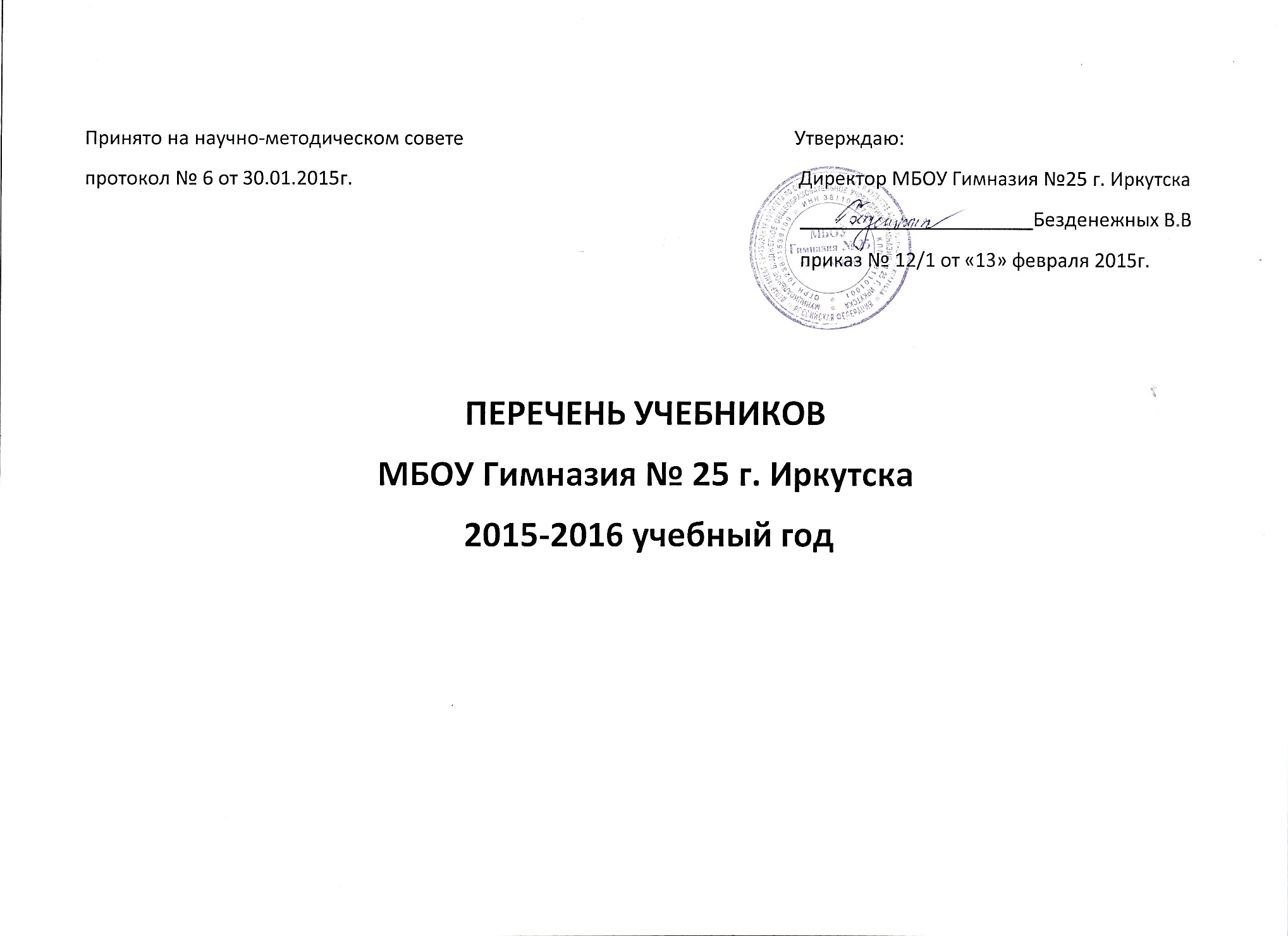 2 А Б В Л М класс (ФГОС)                                                                 2015 – 2016 учебный год 2 А Б В Л М класс (ФГОС)                                                                 2015 – 2016 учебный год 2 А Б В Л М класс (ФГОС)                                                                 2015 – 2016 учебный год 2 А Б В Л М класс (ФГОС)                                                                 2015 – 2016 учебный год 2 А Б В Л М класс (ФГОС)                                                                 2015 – 2016 учебный год Авторназвание учебникаклассизд-во предметАвторназвание учебникаклассизд-во1Литературное чтениеЛазарева В.А.Литературное чтение2Федоров2МатематикаАргинская И.И.Математика2Федоров3Русский языкНечаева Н.В.Русский язык2Федоров4Окружающий мир Дмитриева Н.Я. Казаков А.Н.Окружающий мир2Федоров5Музыка Алеев В.В.Музыка2Дрофа6Изобразительное искусствоКоротеева Е.И.Изобразительное искусство2Просвещение7Английский языкВербицкая М.В.Английский язык Forward2Вентана-Граф8ИнформатикаМатвеева Н.В.Информатика2Бином3 А Б В Г Л М класс (ФГОС)                                                                 2015 – 2016 учебный год 3 А Б В Г Л М класс (ФГОС)                                                                 2015 – 2016 учебный год 3 А Б В Г Л М класс (ФГОС)                                                                 2015 – 2016 учебный год 3 А Б В Г Л М класс (ФГОС)                                                                 2015 – 2016 учебный год 3 А Б В Г Л М класс (ФГОС)                                                                 2015 – 2016 учебный год Авторназвание учебникаклассизд-во предметАвторназвание учебникаклассизд-во1Литературное чтениеЛазарева В.А.Литературное чтение3Федоров2МатематикаАргинская И.И.Математика3Федоров3Русский языкНечаева Н.В.Русский язык3Федоров4Окружающий мир Дмитриева Н.Я. Казаков А.Н.Окружающий мир3Федоров5Музыка Алеев В.В.Музыка3Дрофа6Изобразительное искусствоГоряева Н.А.Изобразительное искусство3Просвещение7Английский языкБиболетова М.З.Английский язык 3Титул8ИнформатикаМатвеева Н.В.Информатика3Бином4 А Б В Л М класс (ФГОС)                                                                 2015 – 2016 учебный год 4 А Б В Л М класс (ФГОС)                                                                 2015 – 2016 учебный год 4 А Б В Л М класс (ФГОС)                                                                 2015 – 2016 учебный год 4 А Б В Л М класс (ФГОС)                                                                 2015 – 2016 учебный год 4 А Б В Л М класс (ФГОС)                                                                 2015 – 2016 учебный год Авторназвание учебникаклассизд-во предметАвторназвание учебникаклассизд-во1Литературное чтениеЛазарева В.А.Литературное чтение4Федоров2МатематикаАргинская И.И.Математика4Федоров3Русский языкНечаева Н.В.Русский язык4Федоров4Окружающий мир Дмитриева Н.Я. Казаков А.Н.Окружающий мир4Федоров5Музыка Алеев В.В.Музыка4Дрофа6Изобразительное искусствоНеменская Л.А.Изобразительное искусство4Просвещение7Английский языкБиболетова М.З.Английский язык 4Титул8ИнформатикаМатвеева Н.В.Информатика4Бином9ОРКиСЭДанилюк А.Я.Основы светской этики.4Просвещение